_________________________________________ime i prezime podnositelja zahtjeva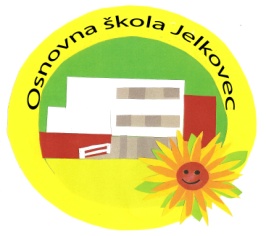 _________________________________________		adresa stanovanja_________________________________________	 telefon/mobitel						Osnovna škola Jelkovec									Dragana Plamenca 1							          10360 SESVETEPREDMET: ZAHTJEV ZA ISPIS IZ IZBORNOG PREDMETA                            (podnijeti najkasnije do 30. lipnja tekuće školske godine za iduću školsku godinu)Molim naslov da mom djetetu _____________________________________________________,					      (ime i prezime učenika/ce)učeniku/ci _______ razreda, odobri ispis iz izbornog predmeta   ____________________________                                                                                                                      (naziv izbornog predmeta)                                             zbog ____________________________________________________________________________________________________________________________________________________________________________________________________________________________________________________________________________________________________________________________________________________________________________________________________________________.					(razlog ispisa)U Sesvetama,  __________________ RODITELJ/SKRBNIK________________________________					                (vlastoručni potpis)